2016 AP Exam Schedule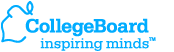 The 2016 AP Exams will be administered over two weeks in May: May 2 through 6 and May 9 through 13. Early testing or testing at times other than those published by the College Board is not permitted under any circumstances. Week 1 Morning 8 a.m. Afternoon 12:30pmMonday,
May 2 Chemistry
Environmental Science Psychology Tuesday,
May 3 Computer Science A  
Spanish Language and CultureWednesday,
May 4English Literature and CompositionThursday,
May 5 Calculus AB 
Calculus BC Friday,
May 6 German Language and Culture
United States History Friday,
May 6 Studio Art—last day for Coordinators to submit digital portfolios (by 8 p.m. EDT) and to gather 2-D Design and Drawing students for physical portfolio assembly Teachers should have forwarded students' completed digital portfolios to Coordinators before this date. Studio Art—last day for Coordinators to submit digital portfolios (by 8 p.m. EDT) and to gather 2-D Design and Drawing students for physical portfolio assembly Teachers should have forwarded students' completed digital portfolios to Coordinators before this date. Week 2 Morning 8 a.m. Afternoon 12:30pm Monday,
May 9 Biology 
Music Theory Physics C: Mechanics Tuesday,
May 10 United States Government and Politics French Language and Culture
Wednesday,
May 11 English Language and Composition Macroeconomics Thursday,
May 12 Comparative Government and Politics 
World History StatisticsFriday,
May 13 Human Geography
Microeconomics Latin